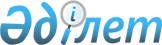 Аудандық мәслихаттың 2010 жылдың 22 желтоқсандағы "2011 - 2013 жылдарға арналған аудандық бюджет туралы" (IV сайланған, XXXII сессиясы) N 196-32-4 шешіміне өзгерістер енгізу туралы
					
			Күшін жойған
			
			
		
					Павлодар облысы Ертіс аудандық мәслихатының 2011 жылғы 11 ақпандағы N 207-34-4 шешімі. Павлодар облысы Ертіс ауданының Әділет басқармасында 2011 жылғы 22 ақпанда N 12-7-115 тіркелді. Күші жойылды - қолдану мерзімінің өтуіне байланысты (Павлодар облысы Ертіс аудандық мәслихатының 2014 жылғы 18 наурыздағы N 2-10-55 хатымен)      Ескерту. Күші жойылды - қолдану мерзімінің өтуіне байланысты (Павлодар облысы Ертіс аудандық мәслихатының 18.03.2014 N 2-10-55 хатымен).

      Қазақстан Республикасының Бюджет кодексінің 106 бабы 2 тармағының 4) тармақшасына, 109 бабы 5 тармағына, Қазақстан Республикасының "Қазақстан Республикасындағы жергілікті мемлекеттік басқару және өзін-өзі басқару туралы" Заңының 6 бабы 1 тармағының 1) тармақшасына сәйкес аудандық мәслихат ШЕШІМ ЕТЕДІ:



      1. Аудандық мәслихаттың 2010 жылдың 22 желтоқсандағы N 196-32-4 "2011 - 2013 жылдарға арналған аудандық бюджет туралы" (нормативтік құқықтық актілерінің мемлекеттік тіркеу реестрінде 2010 жылдың 31 желтоқсанында N 12-7-113 тіркелген, 2011 жылғы 8, 13, 15, 20, 22, 27, 29 қаңтарында "Ертіс нұры" газетінде NN 3-9 жарияланған (бұдан әрі - Шешім) келесі өзгерістер енгізілсін:



      1) Шешімінің 1 тармағы келесі редакцияда мазмұндалсын:

      "1. Ертіс ауданының 2011 - 2013 жылдарға арналған бюджеті, оның ішінде 2011 жылға, келесі мөлшерінде бекітілсін:

      1) кірістер – 1 978 313 мың теңге, оның ішінде:

      салық түсімдері – 247 862 мың теңге;

      салық емес түсімдер – 1 605 мың теңге;

      негізгі капиталды сатудан түсетін түсімдер – 320 мың теңге;

      трансферттердің түсімі – 1 728 526 мың теңге;

      2) шығыстар – 2 000 845 мың теңге;

      3) таза бюджеттік несиелендіру – 8 976 мың теңге, оның ішінде:

      бюджеттік несиелер – 9 526 мың теңге;

      бюджеттік кредиттерді өтеу – 550 мың теңге;

      4) қаржы активтерімен операция бойынша сальдо – нөлге тең;

      5) бюджет тапшылығы (профицит) – -31 508 мың теңге;

      6) бюджет тапшылығын қаржыландыру (бюджет профицитін пайдалану) – 31 508 мың теңге.



      2. Шешімнің 1 қосымшасы осы шешімнің қосымшасына сәйкес жаңа редакцияда мазмұндалсын.



      3. Осы шешімнің орындалуын бақылау аудандық мәслихаттың спорт экономика және бюджет, шағын және орта бизнесті қолдау ауданда спорт дамыту жөніндегі тұрақты комиссияға жүктелсін.



      4. Осы шешім 2011 жылдың 1 қаңтарынан бастап қолданысқа енгізіледі.      Кезектен тыс сессиясының төрағасы          Х. Зейнішев      Аудандық маслихат хатшысы                  Х. Зейнішев

Аудандық мәслихаттың 2011 жылғы   

11 ақпандағы N 207-34-4 (IV сайланған,

кезектен тыс ХХХIV сессиясы) шешіміне

қосымша              2011 жылға арналған Ертіс аудандық бюджеті (өзгерістермен)
					© 2012. Қазақстан Республикасы Әділет министрлігінің «Қазақстан Республикасының Заңнама және құқықтық ақпарат институты» ШЖҚ РМК
				СанатыСанатыСанатыСанаты2011 жылға арналған сома (мың теңге)СыныбыСыныбыСыныбы2011 жылға арналған сома (мың теңге)Iшкi сыныбыIшкi сыныбы2011 жылға арналған сома (мың теңге)Атауы2011 жылға арналған сома (мың теңге)І. Түсімдер19783131Салықтық түсімдер24786201Табыс салығы1069872Жеке табыс салығы10698703Әлеуметтiк салық787041Әлеуметтік салық7870404Меншiкке салынатын салықтар543441Мүлiкке салынатын салықтар207473Жер салығы36414Көлiк құралдарына салынатын салық151765Бірыңғай жер салығы1478005Тауарларға, жұмыстарға және қызметтерге салынатын iшкi салықтар53662Акциздер10893Табиғи және басқа ресурстарды пайдаланғаны үшiн түсетiн түсiмдер18054Кәсiпкерлiк және кәсiби қызметтi жүргiзгенi үшiн алынатын алымдар247208Заңдық мәнді іс-әрекеттерді жасағаны және (немесе) құжаттар бергені үшін оған уәкілеттігі бар мемлекеттік органдар немесе лауазымды адамдар алатын міндетті төлемдер24611Мемлекеттік баж24612Салықтық емес түсiмдер160501Мемлекеттік меншіктен түсетін кірістер7355Мемлекет меншігіндегі мүлікті жалға беруден түсетін кірістер73506Басқа да салықтық емес түсiмдер8701Басқа да салықтық емес түсiмдер8703Негізгі капиталды сатудан түсетін түсімдер32003Жердi және материалдық емес активтердi сату3201Жерді сату3002Материалдық емес активтерді сату204Трансферттердің түсімдері172852602Мемлекеттiк басқарудың жоғары тұрған органдарынан түсетiн трансферттер17285262Облыстық бюджеттен түсетiн трансферттер1728526Функционалдық топФункционалдық топФункционалдық топФункционалдық топФункционалдық топ2011 жылға арналған сома (мың теңге)Функционалдық кіші тобыФункционалдық кіші тобыФункционалдық кіші тобыФункционалдық кіші тобы2011 жылға арналған сома (мың теңге)Бюджеттік бағдарламалардың әкiмшiсiБюджеттік бағдарламалардың әкiмшiсiБюджеттік бағдарламалардың әкiмшiсi2011 жылға арналған сома (мың теңге)БағдарламаБағдарлама2011 жылға арналған сома (мың теңге)Атауы2011 жылға арналған сома (мың теңге)ІІ. Шығыстар200084501Жалпы сипаттағы мемлекеттiк қызметтер219492011Мемлекеттiк басқарудың жалпы функцияларын орындайтын өкiлеттi, атқарушы және басқа органдар192821011112Аудан (облыстық маңызы бар қала) мәслихатының аппараты15635011112001Аудан (облыстық маңызы бар қала) мәслихатының қызметін қамтамасыз ету жөніндегі қызметтер15635011122Аудан (облыстық маңызы бар қала) әкімінің аппараты48509011122001Аудан (облыстық маңызы бар қала) әкімінің қызметін қамтамасыз ету жөніндегі қызметтер48509011123Қаладағы аудан, аудандық маңызы бар қала, кент, ауыл (село), ауылдық (селолық) округ әкімінің аппараты128677011123001Қаладағы аудан, аудандық маңызы бар қаланың, кент, ауыл (село), ауылдық (селолық) округ әкімінің қызметін қамтамасыз ету жөніндегі қызметтер128677012Қаржылық қызмет11813012452Ауданның (облыстық маңызы бар қаланың) қаржы бөлімі11813012452001Аудандық бюджетті орындау және коммуналдық меншікті (облыстық маңызы бар қала) саласындағы мемлекеттік саясатты іске асыру жөніндегі қызметтер10067012452003Салық салу мақсатында мүлікті бағалауды жүргізу826012452004Біржолғы талондарды беру жөніндегі жұмысты және біржолғы талондарды іске асырудан сомаларды жинаудың толықтығын қамтамасыз етуді ұйымдастыру920015Жоспарлау және статистикалық қызмет14858015453Ауданның (облыстық маңызы бар қаланың) экономика және бюджеттік жоспарлау бөлімі14858015453001Экономикалық саясатты, мемлекеттік жоспарлау жүйесін қалыптастыру және дамыту және аудандық (облыстық маңызы бар қаланың) басқару саласындағы мемлекеттік саясатты іске асыру жөніндегі қызметтер1485802Қорғаныс9864021Әскери мұқтаждар7444021122Аудан (облыстық маңызы бар қала) әкімінің аппараты7444021122005Жалпыға бірдей әскери міндетті атқару шеңберіндегі іс-шаралар74442Төтенше жағдайлар жөнiндегi жұмыстарды ұйымдастыру2420122Аудан (облыстық маңызы бар қала) әкімінің аппараты2420006Аудан (облыстық маңызы бар қала) ауқымындағы төтенше жағдайлардың алдын алу және оларды жою1430007Аудандық (қалалық) ауқымдағы дала өрттерінің, сондай-ақ мемлекеттік өртке қарсы қызмет органдары құрылмаған елдi мекендерде өрттердің алдын алу және оларды сөндіру жөніндегі іс-шаралар99004Бiлiм беру1305295041Мектепке дейiнгi тәрбие және оқыту67989041123Қаладағы аудан, аудандық маңызы бар қала, кент, ауыл (село), ауылдық (селолық) округ әкімінің аппараты67989041123004Мектепке дейінгі оқыту және тәрбие ұйымдарын қолдау67989042Бастауыш, негізгі орта және жалпы орта білім беру1189198042123Қаладағы аудан, аудандық маңызы бар қала, кент, ауыл (село), ауылдық (селолық) округ әкімінің аппараты1872042123005Ауылдық (селолық) жерлерде балаларды мектепке дейін тегін алып баруды және кері алып келуді ұйымдастыру1872042464Ауданның (облыстық маңызы бар қаланың) білім бөлімі1187326042464003Жалпы білім беру1154396042464006Балаларға қосымша білім беру32930049Бiлiм беру саласындағы өзге де қызметтер48108049464Ауданның (облыстық маңызы бар қаланың) білім бөлімі35974049464001Жергілікті деңгейде білім беру саласындағы мемлекеттік саясатты іске асыру жөніндегі қызметтер11694049464005Ауданның (облыстық маңызы бар қаланың) мемлекеттік білім беру мекемелер үшін оқулықтар мен оқу-әдiстемелiк кешендерді сатып алу және жеткізу11922049464007Аудандық (қалалық) ауқымдағы мектеп олимпиадаларын және мектептен тыс іс-шараларды өткiзу984015Қорғаншыларға (қамқоршыларға) жетім баланы (жетім балаларды) және ата-анасының қамқорлығынсыз қалған баланы (балаларды) қамтамасыз етуге ай сайын ақшалай қаражат төлемдері6502020Үйде оқытылатын мүгедек балаларды құрал-жабдықтармен, бағдарламалық жинақпен қамтамасыз ету4872466Ауданның (облыстық маңызы бар қаланың) сәулет, қала құрылысы және құрылыс бөлімі12134467037Білім беру объектілерін салу және реконструкциялау1213405Денсаулық сақтау340059Денсаулық сақтау саласындағы өзге де қызметтер340059123Қаладағы аудан, аудандық маңызы бар қала, кент, ауыл (село), ауылдық (селолық) округ әкімінің аппараты340059123002Ерекше жағдайларда сырқаты ауыр адамдарды дәрігерлік көмек көрсететін ең жақын денсаулық сақтау ұйымына жеткізуді ұйымдастыру34006Әлеуметтiк көмек және әлеуметтiк қамсыздандыру109153062Әлеуметтiк көмек90108062123Қаладағы аудан, аудандық маңызы бар қала, кент, ауыл (село), ауылдық (селолық) округ әкімінің аппараты12663062123003Мұқтаж азаматтарға үйінде әлеуметтік көмек көрсету12663062451Ауданның (облыстық маңызы бар қаланың) жұмыспен қамту және әлеуметтік бағдарламалар бөлімі77445062451002Еңбекпен қамту бағдарламасы22422062451004Ауылдық жерлерде тұратын денсаулық сақтау, білім беру, әлеуметтік қамтамасыз ету, мәдениет және спорт мамандарына отын сатып алуға Қазақстан Республикасының заңнамасына сәйкес әлеуметтік көмек көрсету2844062451005Мемлекеттік атаулы әлеуметтік көмек4156062451006Тұрғын үй көмегі142062451007Жергілікті өкілетті органдардың шешімі бойынша мұқтаж азаматтардың жекелеген топтарына әлеуметтік көмек37162062451010Үйден тәрбиеленіп оқытылатын мүгедек балаларды материалдық қамтамасыз ету366014Мұқтаж азаматтарға үйде әлеуметтiк көмек көрсету224006245101618 жасқа дейінгі балаларға мемлекеттік жәрдемақылар5600062451017Мүгедектерді оңалту жеке бағдарламасына сәйкес, мұқтаж мүгедектерді міндетті гигиеналық құралдармен қамтамасыз етуге және ымдау тілі мамандарының, жеке көмекшілердің қызмет көрсету2513069Әлеуметтiк көмек және әлеуметтiк қамтамасыз ету салаларындағы өзге де қызметтер19045069451Ауданның (облыстық маңызы бар қаланың) жұмыспен қамту және әлеуметтік бағдарламалар бөлімі19045069451001Тұрғындар үшін жұмыспен қамту және әлеуметтік бағдарламалар саласында жергілікті деңгейде мемлекеттік саясатты іске асыру жөніндегі қызметтер18391069451011Жәрдемақыларды және басқа да әлеуметтік төлемдерді есептеу, төлеу мен жеткізу бойынша қызметтерге ақы төлеу65407Тұрғын үй-коммуналдық шаруашылық86038071Тұрғын үй шаруашылығы7711071458Ауданның (облыстық маңызы бар қаланың) тұрғын үй-коммуналдық шаруашылығы, жолаушылар көлігі және автомобиль жолдары бөлімі7711071458004Жекелеген санаттарындағы азаматтарды тұрғын үймен қамтамасыз ету6061005Авариялық және ескі тұрғын үйлерді бұзу1650071466Ауданның (облыстық маңызы бар қаланың) сәулет, қала құрылысы және құрылыс бөлімі0071467003Мемлекеттік коммуналдық тұрғын үй қорының тұрғын үй құрылысы0072Коммуналдық шаруашылық44556072123Қаладағы аудан, аудандық маңызы бар қала, кент, ауыл (село), ауылдық (селолық) округ әкімінің аппараты8556072123014Елді мекендерді сумен жабдықтауды ұйымдастыру8556458Ауданның (облыстық маңызы бар қаланың) тұрғын үй-коммуналдық шаруашылығы, жолаушылар көлігі және автомобиль жолдары бөлімі36000012Сумен жабдықтау және су бөлу жүйесінің қызмет етуі 36000073Елді-мекендерді көркейту33771073123Қаладағы аудан, аудандық маңызы бар қала, кент, ауыл (село), ауылдық (селолық) округ әкімінің аппараты31998073123008Елді мекендердің көшелерін жарықтандыру13305073123009Елді мекендердің санитариясын қамтамасыз ету4034073123010Жерлеу орындарын күтіп-ұстау және туысы жоқ адамдарды жерлеу3514073123011Елді мекендерді абаттандыру мен көгалдандыру11145458Ауданның (облыстық маңызы бар қаланың) тұрғын үй-коммуналдық шаруашылығы, жолаушылар көлігі және автомобиль жолдары бөлімі1773016Елді мекендердің санитариясын қамтамасыз ету177308Мәдениет, спорт, туризм және ақпараттық кеңістiк125189081Мәдениет саласындағы қызмет60342081123Қаладағы аудан, аудандық маңызы бар қала, кент, ауыл (село), ауылдық (селолық) округ әкімінің аппараты1183081123006Жергілікті деңгейде мәдени-демалыс жұмыстарын қолдау1183081457Ауданның (облыстық маңызы бар қаланың) мәдениет, тілдерді дамыту, дене шынықтыру және спорт бөлімі59159081455003Мәдени-демалыс жұмысын қолдау59159082Спорт5324082457Ауданның (облыстық маңызы бар қаланың) мәдениет, тілдерді дамыту, дене шынықтыру және спорт бөлімі5324082465009Аудандық (облыстық маңызы бар қаланың) деңгейде спорттық жарыстар өткiзу4358082465010Әртүрлi спорт түрлерi бойынша аудан (облыстық маңызы бар қала) құрама командаларының мүшелерiн дайындау және олардың облыстық спорт жарыстарына қатысуы966083Ақпараттық кеңiстiк41430456Ауданның (облыстық маңызы бар қаланың) ішкі саясат бөлімі10321456002Газеттер мен журналдар арқылы мемлекеттік ақпараттық саясат жүргізу жөніндегі қызметтер9286456005Телерадио хабарлар арқылы мемлекеттік ақпараттық саясат жүргізу жөніндегі қызметтер1035083457Ауданның (облыстық маңызы бар қаланың) мәдениет, тілдерді дамыту, дене шынықтыру және спорт бөлімі31109083455006Аудандық (қалалық) кiтапханалардың жұмыс iстеуi30435083455007Мемлекеттік тілді және Қазақстан халықтарының басқа да тілдерін дамыту674089Мәдениет, спорт, туризм және ақпараттық кеңiстiктi ұйымдастыру жөнiндегi өзге де қызметтер18093089456Ауданның (облыстық маңызы бар қаланың) ішкі саясат бөлімі11585089456001Жергілікті деңгейде аппарат, мемлекеттілікті нығайту және азаматтардың әлеуметтік сенімділігін қалыптастыруда мемлекеттік саясатты іске асыру жөніндегі қызметтер7945089456003Жастар саясаты саласындағы өңірлік бағдарламаларды iске асыру3640089457Ауданның (облыстық маңызы бар қаланың) мәдениет, тілдерді дамыту, дене шынықтыру және спорт бөлімі6508089455001Жергілікті деңгейде мәдениет, тілдерді дамыту, дене шынықтыру және спорт саласындағы мемлекеттік саясатты іске асыру жөніндегі қызметтер650810Ауыл, су, орман, балық шаруашылығы, ерекше қорғалатын табиғи аумақтар, қоршаған ортаны және жануарлар дүниесін қорғау, жер қатынастары78235101Ауыл шаруашылығы8541453Ауданның (облыстық маңызы бар қаланың) экономика және бюджеттік жоспарлау бөлімі2185099Республикалық бюджеттен берілетін нысаналы трансферттер есебінен ауылдық елді мекендер саласының мамандарын әлеуметтік қолдау шараларын іске асыру2185473Ауданның (облыстық маңызы бар қаланың) ветеринария бөлімі6356001Жергілікті деңгейде ветеринария саласындағы мемлекеттік саясатты іске асыру жөніндегі қызметтер5156003Мемлекеттік органдардың күрделі шығыстары12002Су шаруашылығы47800466Ауданның (облыстық маңызы бар қаланың) сәулет, қала құрылысы және құрылыс бөлімі47800012Сумен жабдықтау жүйесін дамыту47800106Жер қатынастары7577106463Ауданның (облыстық маңызы бар қаланың) жер қатынастары бөлімі7577106463001Аудан (облыстық маңызы бар қала) аумағында жер қатынастарын реттеу саласындағы мемлекеттік саясатты іске асыру жөніндегі қызметтер7445002Ауыл шаруашылығы алқаптарын бiр түрден екiншiсiне ауыстыру жөнiндегi жұмыстар1329Ауыл, су, орман, балық шаруашылығы және қоршаған ортаны қорғау мен жер қатынастары саласындағы өзге де қызметтер14317473Ауданның (облыстық маңызы бар қаланың) ветеринария бөлімі14317011Эпизоотияға қарсы іс-шаралар жүргізу1431711Өнеркәсіп, сәулет, қала құрылысы және құрылыс қызметі9201112Сәулет, қала құрылысы және құрылыс қызметі9201112466Ауданның (облыстық маңызы бар қаланың) сәулет, қала құрылысы және құрылыс бөлімі9201112467001Құрылыс, облыс қалаларының, аудандарының және елді мекендерінің сәулеттік бейнесін жақсарту саласындағы мемлекеттік саясатты іске асыру және ауданның (облыстық маңызы бар қаланың) аумағын оңтайлы және тиімді қала құрылыстық игеруді қамтамасыз ету жөніндегі қызметтер920112Көлiк және коммуникация20378121Автомобиль көлiгi15943121123Қаладағы аудан, аудандық маңызы бар қала, кент, ауыл (село), ауылдық (селолық) округ әкімінің аппараты10185121123013Аудандық маңызы бар қалаларда, кенттерде, ауылдарда (селоларда), ауылдық (селолық) округтерде автомобиль жолдарының жұмыс істеуін қамтамасыз ету10185458Ауданның (облыстық маңызы бар қаланың) тұрғын үй-коммуналдық шаруашылығы, жолаушылар көлігі және автомобиль жолдары бөлімі5758023Автомобиль жолдарының жұмыс істеуін қамтамасыз ету5758129Көлiк және коммуникациялар саласындағы өзге де қызметтер4435458Ауданның (облыстық маңызы бар қаланың) тұрғын үй-коммуналдық шаруашылығы, жолаушылар көлігі және автомобиль жолдары бөлімі4435129458024Кентiшiлiк (қалаiшiлiк) және ауданiшiлiк қоғамдық жолаушылар тасымалдарын ұйымдастыру443513Басқалар30774133Кәсiпкерлiк қызметтi қолдау және бәсекелестікті қорғау290454Ауданның (облыстық маңызы бар қаланың) кәсіпкерлік және ауыл шаруашылығы бөлімі290133469006Кәсіпкерлік қызметті қолдау290139Басқалар30484451Ауданның (облыстық маңызы бар қаланың) жұмыспен қамту және әлеуметтік бағдарламалар бөлімі1872022"Бизнестің жол картасы - 2020" бағдарламасы шеңберінде жеке меншік кәсіпкерлікті қолдау1872139452Ауданның (облыстық маңызы бар қаланың) қаржы бөлімі4995139452012Ауданның (облыстық маңызы бар қаланың) жергілікті атқарушы органының резерві4995454Ауданның (облыстық маңызы бар қаланың) кәсіпкерлік және ауыл шаруашылығы бөлімі13656469001Жергілікті деңгейде кәсіпкерлік, өнеркәсіп және ауыл шаруашылығы саласындағы мемлекеттік саясатты іске асыру жөніндегі қызметтер13656139458Ауданның (облыстық маңызы бар қаланың) тұрғын үй-коммуналдық шаруашылығы, жолаушылар көлігі және автомобиль жолдары бөлімі9961139458001Жергілікті деңгейде тұрғын үй-коммуналдық шаруашылығы, жолаушылар көлігі және автомобиль жолдары саласындағы мемлекеттік саясатты іске асыру жөніндегі қызметтер9161013Мемлекеттік органдардың күрделі шығыстары80015Трансферттер68861Трансферттер6886452Ауданның (облыстық маңызы бар қаланың) қаржы бөлімі6886006Нысаналы пайдаланылмаған (толық пайдаланылмаған) трансферттерді қайтару6886ІІІ. Таза бюджеттік несиелендіру8976Бюджеттік несиелер952610Ауыл, су, орман, балық шаруашылығы, ерекше қорғалатын табиғи аумақтар, қоршаған ортаны және жануарлар дүниесін қорғау, жер қатынастары95261Ауыл шаруашылығы9526453Ауданның (облыстық маңызы бар қаланың) экономика және бюджеттік жоспарлау бөлімі9526006Ауылдық елді мекендердің әлеуметтік саласының мамандарын әлеуметтік қолдау шараларын іске асыру үшін бюджеттік кредиттер9526Бюджеттік кредиттерді өтеу5505Бюджеттік кредиттерді өтеу55001Бюджеттік кредиттерді өтеу5501Мемлекеттік бюджеттен берілген бюджеттік кредиттерді өтеу550ІV. Қаржы активтерімен операция бойынша сальдо0V. Бюджет тапшылығы (профицит)-31508VІ. Бюджет тапшылығын қаржыландыру (бюджет профицитін пайдалану)31508